Согласно плану Учебно-методического центра развития образования Карагандинской области  в рамках областного  проекта «Зейін» на развитие функциональной грамотности  2 февраля 2022 года  в КГУ «ОШ №10» проводились  мероприятия  Недели по развитию информационной грамотности «Цифровой мир».Учителя предмета «Цифровая грамотность» посетили в режиме онлайн (на платформе Zoom)онлайн-олимпиаду организованную КГУ «ОШ №9»Науменко Ольга Владимировна провела информационный час  на тему : «Создание видео» для учащихся 8 класса#цифрлықәлем#цифровоймир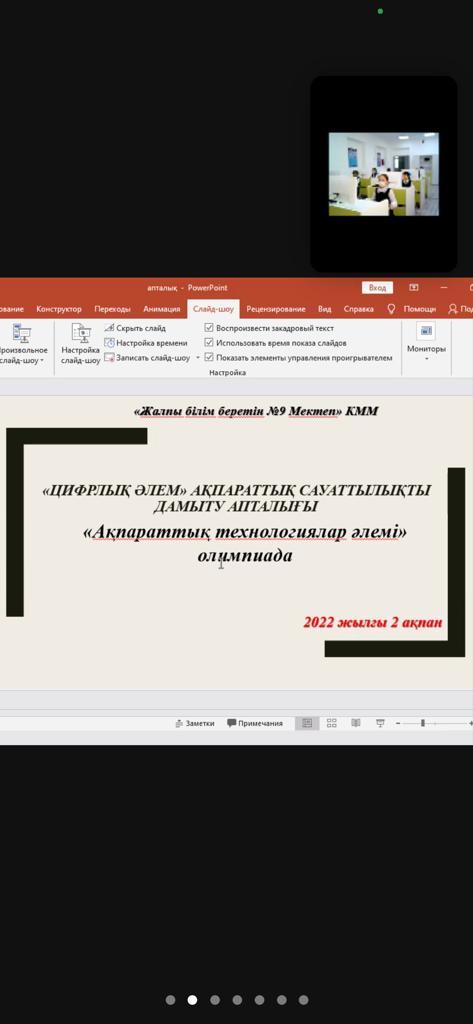 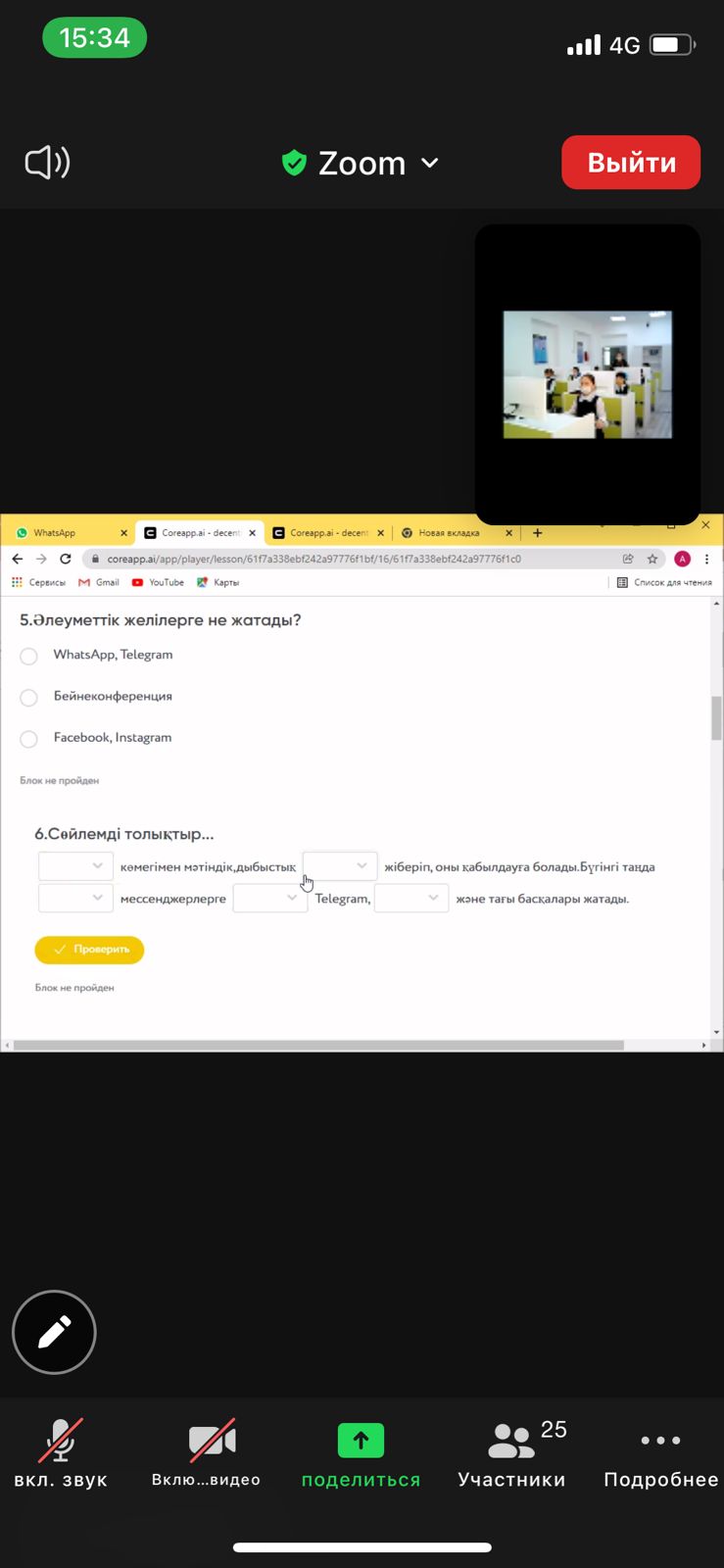 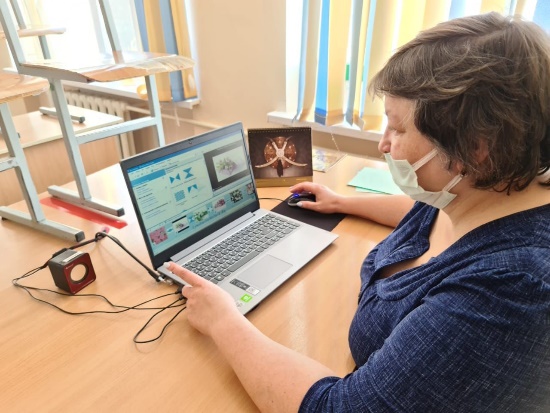 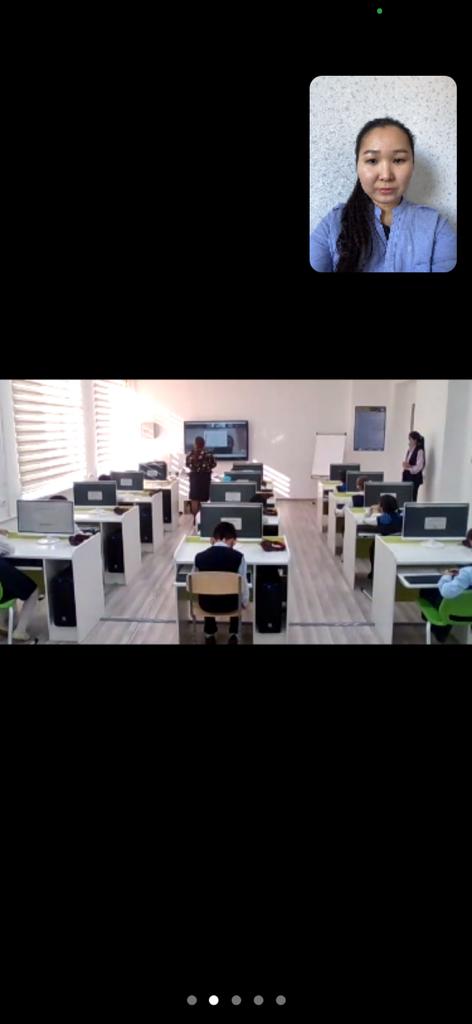 